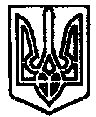 УКРАЇНА     ПОЧАЇВСЬКА  МІСЬКА  РАДА             	                     ВОСЬМЕ  СКЛИКАННЯСЬОМА СЕСІЯР І Ш Е Н Н Явід «    » червня 2021 року		ПРОЕКТПро закріплення права користуваннянежитловим приміщенням по вулиціШевченка, 15, м. ПочаївВідповідно до ст. 24 Господарського Кодексу України, ст. 327 Цивільного Кодексу України, керуючись п. 30 ст. 26 та п. 4 ст. 29 Закону України «Про місцеве самоврядування в Україні», Почаївська міська рада В И Р І Ш И Л А:Закріпити на праві оперативного управління перший поверх та частину другого поверху нежитлового приміщення (будівлі) інтернату «А2» комплексу будівель опорного закладу «Почаївська загальноосвітня школа I-III ступенів» Почаївської міської ради, що знаходиться за адресою вулиця Шевченка, 15, м. Почаїв, загальною площею 464,9 кв. м. (по першому поверсі – 223,7 кв.м., по другому поверсі – 241,2 кв.м.) за Почаївським будинком дитячої творчості та спорту.Почаївському будинку дитячої творчості та спорту здійснювати витрати по оплаті комунальних послуг та енергоносіїв частини нежитлової будівлі інтернату «А2» комплексу будівель опорного закладу «Почаївська загальноосвітня школа I-III ступенів» Почаївської міської ради, площею 464, 9 кв. м.Контроль за виконанням даного рішення покласти на постійну депутатську комісію з питань житлово-комунального господарства та комунальної власності, промисловості, підприємництва, транспорту та зв’язку.Петровський О.Н.Максимчук С.В.Бондар Г.В.Мамчур С.М.